Viktige dager: 	07.12 – Julevandring. Barna må være i barnehagen klokken 0845. Vi går klokken 0900		13.12 – St. Lucia feiring med morgenkos på avdeling. Foresatte er invitert		19.12 – Julekonsert i stavanger konserthus. Vi tar bussen til byen for å få med oss en koselig julekonsert.		20.12 – Nissefest i barnehagen. Ta på nisseluer alle små og se om kanskje nissen kommer.DesemberMosetussene 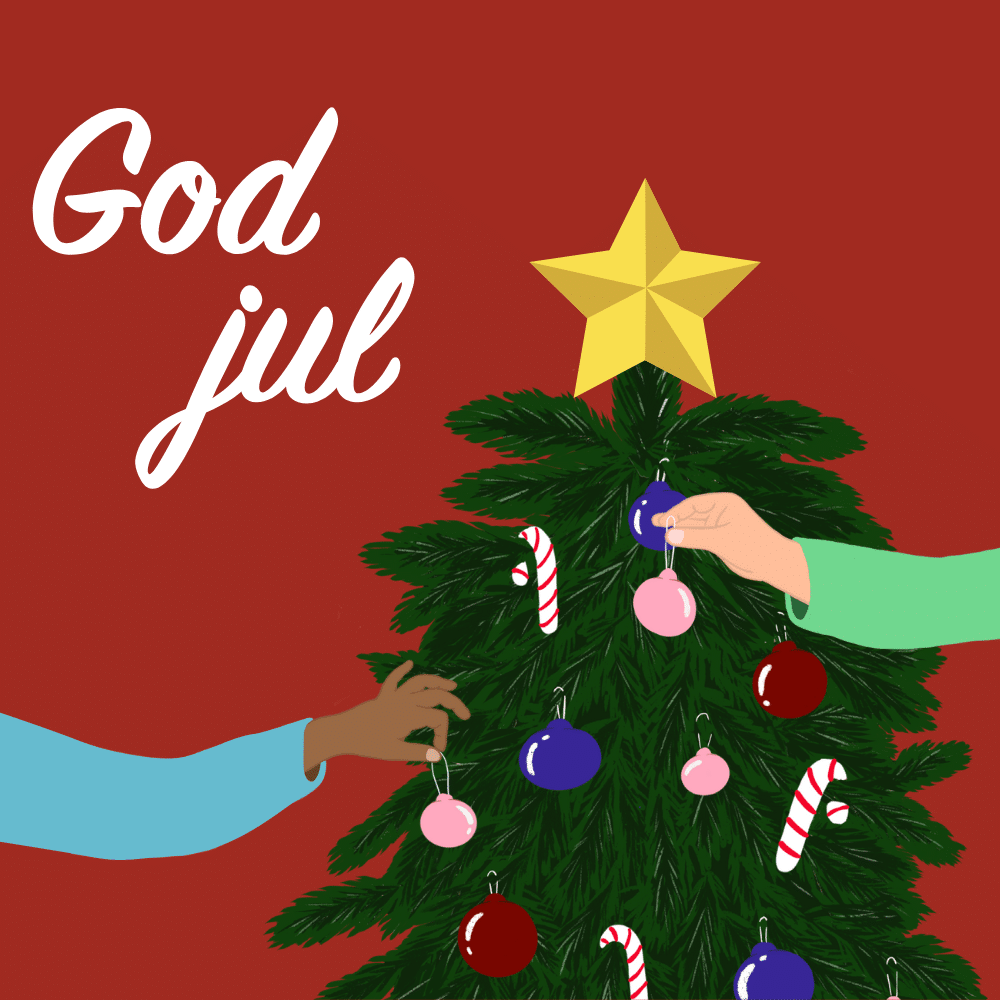 Tema: Jul Fagområde :  Etikk, religion og filosofi. – Kunst, kultur og kreativitet.2023Merknader145678Språkgrupper/temagrupperGr. 1 Ut, Gr. 2 InneSpråkgrupper/temagrupperGr. 1 Inne, Gr. 2 UteTurdag – Pass på at barnet har tilstrekkelig klær og riktig yttertøy.Julevandring - 0930Språkgrupper/temagrupperGr. 1 Inne, Gr. 2 UteTorsdag 7. må alle barn være i barnehagen FØR klokken 08451112131415Språkgrupper/temagrupperGr. 1 Inne, Gr. 2 UteSpråkgrupper/temagrupperGr. 1 Ut, Gr. 2 InneSt. LuciaSpråkgrupper/temagrupperGr. 1 Inne, Gr. 2 UteJulebord 13. inviterer vi til Lucia-kos for foresatte og barn 0730. Barn som ønsker kan kle seg i hvitt.1819202122Språkgrupper/temagrupperGr. 1 Ut, Gr. 2 InneJulekonsert kl. 1230NissefestSpråkgrupper/temagrupperGr. 1 Ut, Gr. 2 InneSpråkgrupper/temagrupperGr. 1 Inne, Gr. 2 UteJulekonsert i Stavanger konserthus. Nissefest – kom alle smånisser.2526272829Romjulskos RomjulskosRomjulskos